Муниципальное бюджетное общеобразовательное учреждение «Средняя общеобразовательная школа №2 имени Героя Советского Союза В.Д.Ревякина  р.п. Самойловка Самойловского района Саратовской области»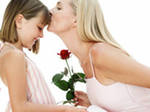  Литературно – музыкальная композиция«Праздник бабушек и мам».                              Автор: Полковниченко                               Зинаида                                   ВикторовнаВоспитательные задачи: 1) Воспитание любви к матери.2) Развитие творческих способностей учащихся.3) Сплочение детского коллектива и коллектива родителей.Зал красочно украшен. Мероприятие сопровождается презентацией, на слайдах которой  высказывания  писателей о матери:1.«Мы вечно будем прославлять ту женщину, чьё имя-мать»  Муса Джалиль.2.«Великое искусство быть матерью в том и состоит, чтобы воплотить всю нравственность в детской любви, которая в действительности и является первой её формой» Ж.Гюйо.3.«Женщина больше мать, чем мужчина отец: дело первоначального воспитания есть дело общественное, дело  величайшей важности, а оно принадлежит матери»  А.И.Герцен.Дети по строчке читают стихотворение:1.В нашем классе суматоха и шум.2.Скоро начнётся!3.Где мой костюм?4.Витя и Женя,Дайте флажки!1.Шёпот, движение,Споры, смешки.5.Что же за праздник готовится тут?6.Видно, почётные гости придут!1.Может, придут генералы?2.Нет!1.Может, придут адмиралы?2.Нет!1.Может, герой, облетевший весь свет?4.Нет, нет, нет!5.Гадать понапрасну бросьте,  Смотрите, вот они - гости.  Почётные, важные самые.  Все:  Здравствуйте, мамы! Дети исполняют песню «Здравствуйте, мамы»1.Здравствуйте, здравствуйте, здравствуйте,  Мамы планеты Земля.  Пусть зорьки лучистые, ясные,  Над вами восходят звеня.  Припев:  Говорим «спасибо» мы, родные, вам.  Ведь земля красива  Добротою мам.  С вами и моложе  И щедрей она.  Ведь без вас не может                                       Наступить весна. 2р  2.Слушайте, слушайте, слушайте!   Сегодня поём мы для вас.   Всё самое чистое, лучшее   Согрето теплом ваших глаз.   Припев:3.Знают и дети, и взрослые:  От маминых ласковых рук  Уютно и в доме, и в космосе,  И словно светлее вокруг. Припев:1 ученик: Сегодня, друзья, во всех странах мира - праздник. Самый нежный и ласковый праздник наших бабушек и мам. 1 чтец: От чистого сердцаПростыми словамиДавайте, друзья,Потолкуем о маме.За то, что когдаНам приходится туго,Мы можем всплакнутьУ родного плеча.Мы любим её и за то,Что пороюСтановятся строжеВ морщинках глаза.Но стоит с повиннойПрийти головою,Исчезнут морщинки,Умчится гроза. (Н.Саконская)2  ученик: Мама! Сколько   в этом слове света, нежности, доверия, души! Для каждого из нас мама - самый близкий, дорогой человек. Она начало всех начал,  продолжательница рода человеческого. Безгранична её преданность детям.3 ученик: У мамы самое добрые и ласковые руки, которые умеют всё. В её чутком сердце никогда не гаснет любовь, оно ни к чему не остаётся равнодушным.4 ученик: Мама часто не досыпает ночами, волнуется и печётся, чтобы ребёнок был сыт, здоров, жизнерадостен, счастлив. Мать - это окно в большой мир. Она  помогает ребёнку понять красоту природы: леса и цветов, солнца и луны, звёзд и облаков. Мать - это чудо мира, своей бесконечной готовностью к самопожертвованию она внушает ребёнку чувство надёжности, защищённости.2 чтец: Маленькая, кроткая моя,Просто - мать, каких не счесть на свете,Не сравню родную с солнцем я,Тихим огоньком она мне светит.Но когда внезапно на летуГоре тучей солнце заслоняет,Наступающую темнотуОгонёк чуть видный разгоняет.Маленькая, кроткая моя,Просто - мать, каких не счесть на свете.С горстку солнца вся-то жизнь твоя,А душе и днём, и ночью светит.5 ученик: В раннем детстве родителей любят безоглядной любовью. Позже - сдержанность, а порой и резкость. Скажите, если матери не всё равно, как вы учитесь, во сколько приходите домой, если она будет ругать вас, потому что ей небезразлична ваша судьба, разве она неправа? А кто скажет, сколько раз обижали вы свою мать незаслуженно?Надо беречь и щадить самых близких вам людей. И как бы вы не пытались заменить их друзьями и подругами, в самые трудные минуты всё равно вы обратитесь к ним.6 ученик: В день 8 марта мы дарим цветы и подарки нашим мамам, мамам наших мам - бабушкам, учительницам, одноклассникам.В этот день и люди, и, кажется, сама природа славят золотые руки и нежные сердца наших дорогих женщин.1 девочка:Ещё ершится холод зимний,Восьмой всего лишь день весны.Но вот цветами золотымиВсе улицы уже полны.2 девочка:Воскресный день не праздный,Мальчишкам сто забот-Весенний первый праздникПо улице идёт.3 девочка:В пушистом жёлтом платьеОн в каждый дом проник,Восьмёрку на асфальтеРисует ученик.4 девочка:В безоблачную просиньОтважный лётчик взмыл.Огромной цифрой, цифрой восемьВсё небо расчертил.5 девочка:И бублики в витрине.Восьмёркой разлеглись.Повсюду цифра 8,Ты только приглядись.6 девочка:Сегодня цифра 8Любимей всех других,Мы с праздником поздравимВсех женщин дорогих8 ученик: Дорогие мамы! Уважаемые бабушки! В этот замечательный день шлём вам самые теплые, самые искренние пожелания! Пусть сбудутся все ваши заветные мечты и грандиозные замыслы. Пусть всегда ваш жизненный путь будет светлым и правильным. Пусть вас окружают только замечательные, отзывчивые люди! Пусть настоящее счастье и искренняя любовь живут всегда в вашем настоящем и будущем доме.9 ученик: Пусть ваша жизнь цветёт весенним садом,Как ручеёк пусть льётся звонкий смех.И пусть всегда и всюду будут рядом,Те, кто дороже и милее всех.Желаем, чтобы счастье было ясно и безбрежно,Чтобы любили вас и бережно и нежно,Чтобы вам не знать больших печалей,И чтобы люди только добрые встречались.Пусть беды вас обходят стороной,Пусть мимо пролетят ненастья.Пусть журавли на крыльях принесут,Всё то, что люди называют счастьем.Так пусть же будет жизнь чиста,А каждый день ваш будет ярок,И чтобы жизни простотаСама пришла быК вам в подарок.Песня «Мамуля» (На мотив песни «Маруся»)1.Собирайтесь-ка, ребята,Будем мам мы поздравлять.Выходите, покажите,Как умеете гулять.Припев:  Гармошка, раз, два, три, четыре!Растяни меха пошире!Ну-ка громче заиграй.Гармошка, 1!2!3!4!Вот ребята мы какие!Веселее подпевай!2.С женским днём мы поздравляемИ желаем от души:Счастья, радости, здоровья,Чтобы были веселы.Припев:3.Дорогие наши мамыТак сегодня хороши,И для полного весельяСпойте с нами от души!Припев:
 Учитель читает сочинения детей «Моя мама», которые написали дети накануне праздника. Дети вручают своим мамам подарки.Заканчивается праздник чаепитием.Список использованных источников:https://mks-aban.krn.muzkult.ru/media/2018/08/09/1228627408/63_Scenarija_dlya_zhenschin.pdf